Уважаемые коллеги!Управление образования и науки области информирует о проведении Всероссийского конкурса «Урок местного самоуправления» (далее - Конкурс).Организаторами Конкурса выступают Общероссийская общественная организация «Всероссийский Совет местного самоуправления», автономная некоммерческая организация «Институт развития местных сообществ», федеральное государственное бюджетное образовательное учреждение высшего образования «Государственный университет управления», ФГБОУ ДО «Федеральный центр детско- юношеского туризма и краеведения» при информационной поддержке медиа-холдинга «Регионы России».Конкурс направлен на выявление и поддержку лучших педагогических практик в сфере местного самоуправления.Порядок проведения Конкурса, условия участия, контакты организационного комитета указаны в приложении.Учитывая социальную значимость данного мероприятия, просим Вас рассмотреть возможность участия в Конкурсе и оказать информационную поддержку, разместив анонс в социальных сетях и на официальных сайтах органов местного самоуправления, образовательных организаций.Приложение на 6 л. в 1 экз.Начальник управления                                                              Т.П. КотельниковаИ.А. Кузнецова8(4752) 63-05-06Приложение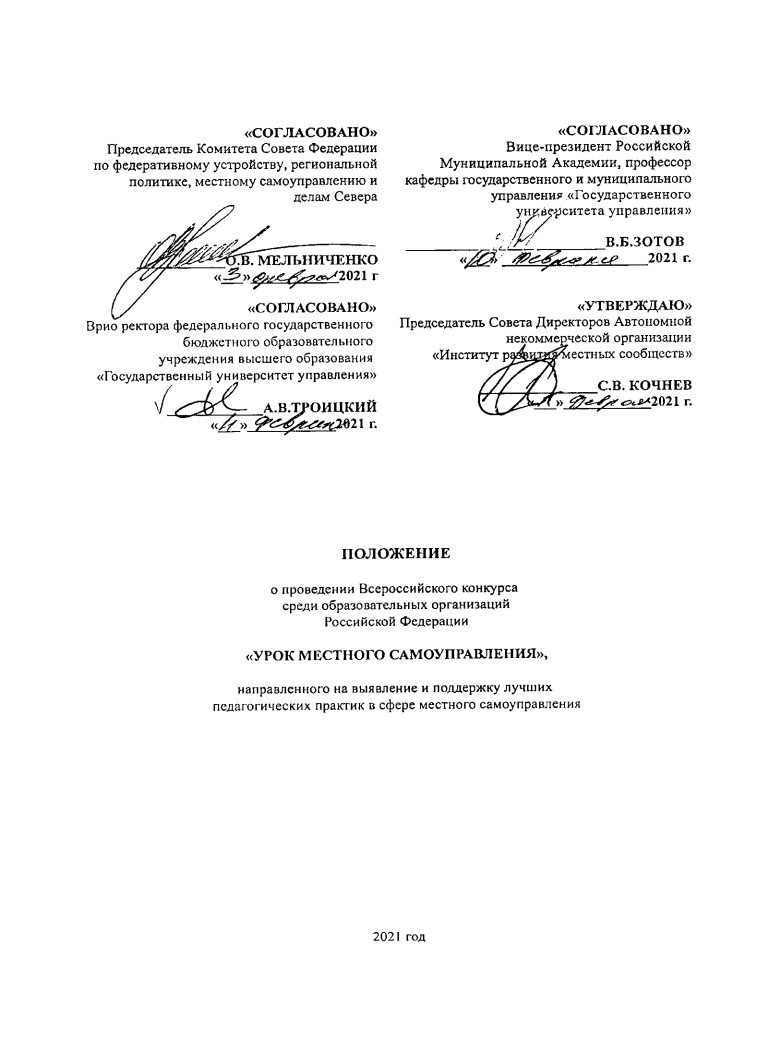 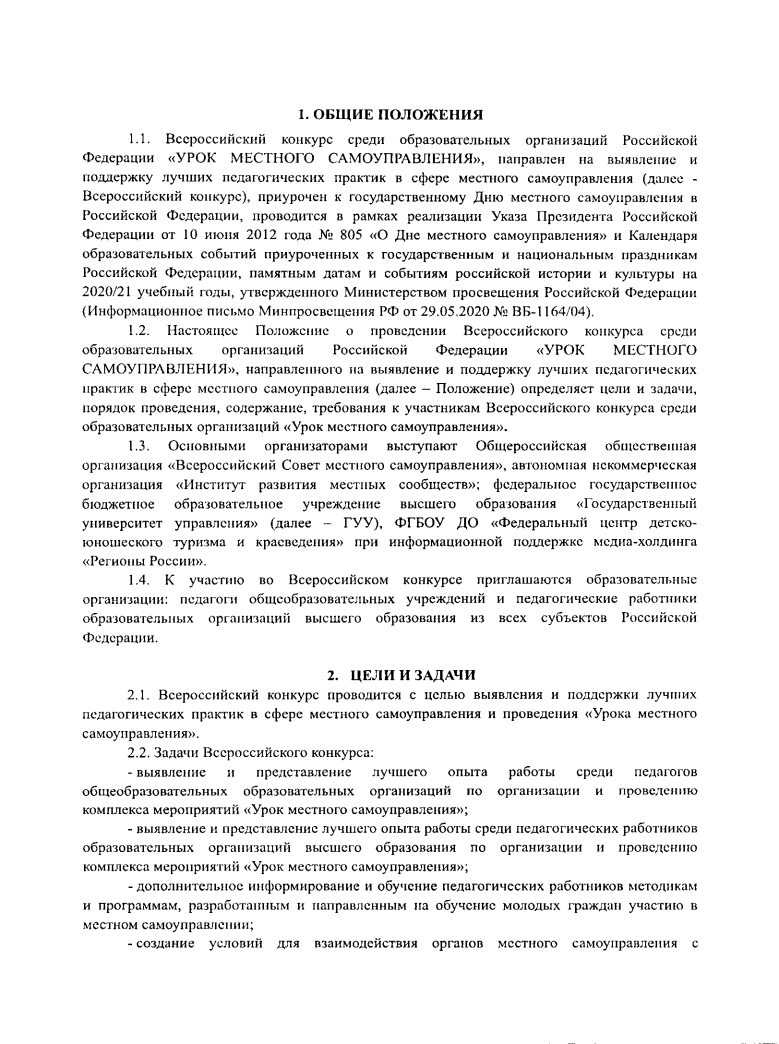 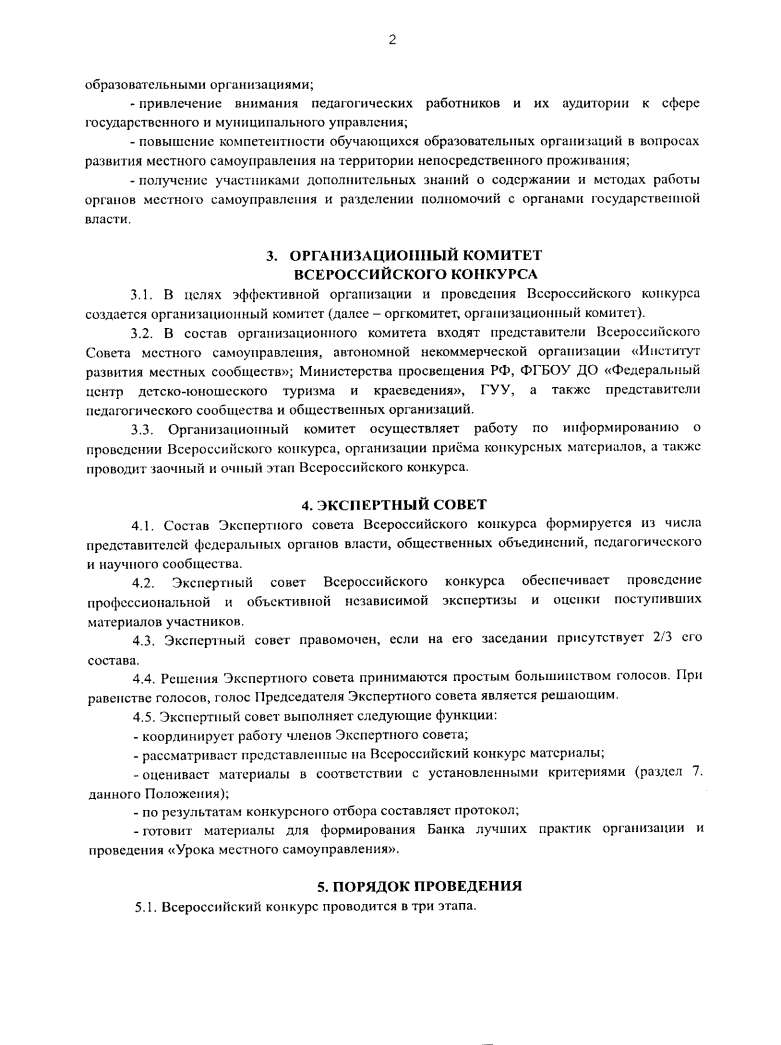 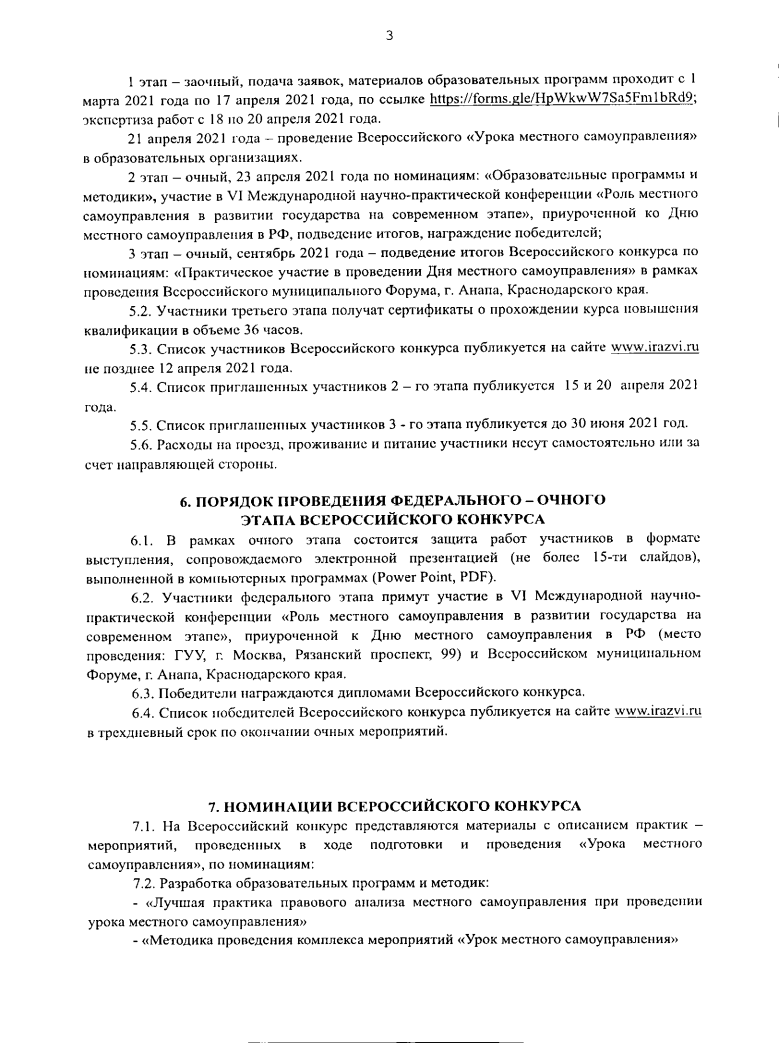 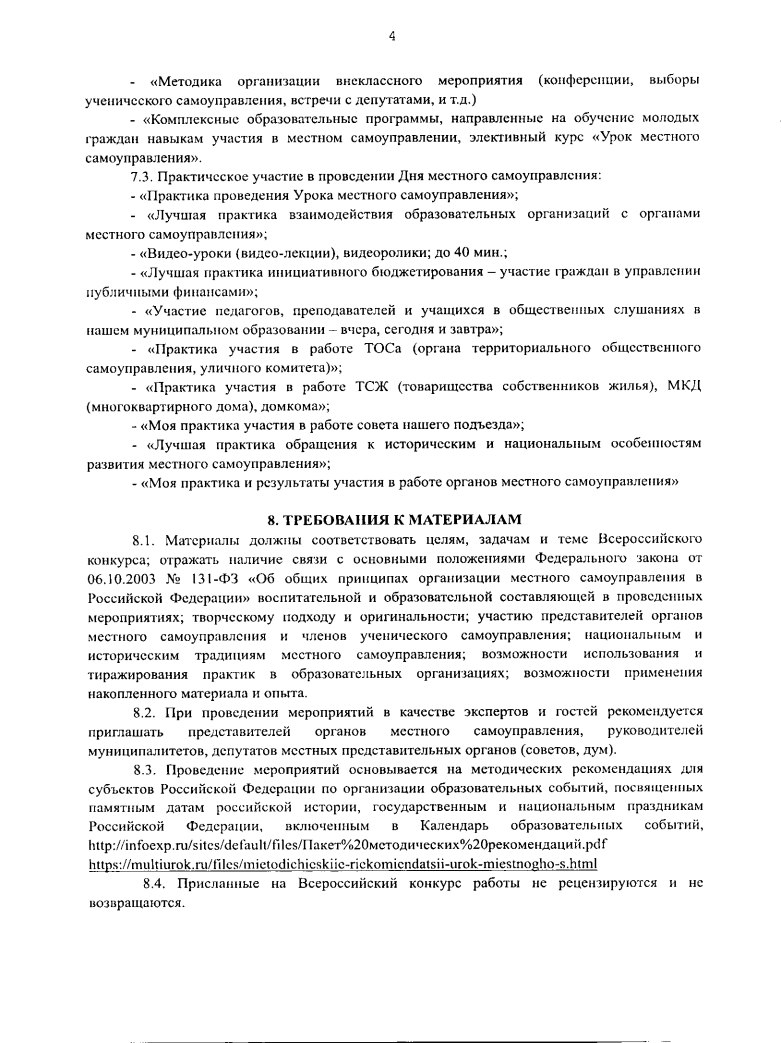 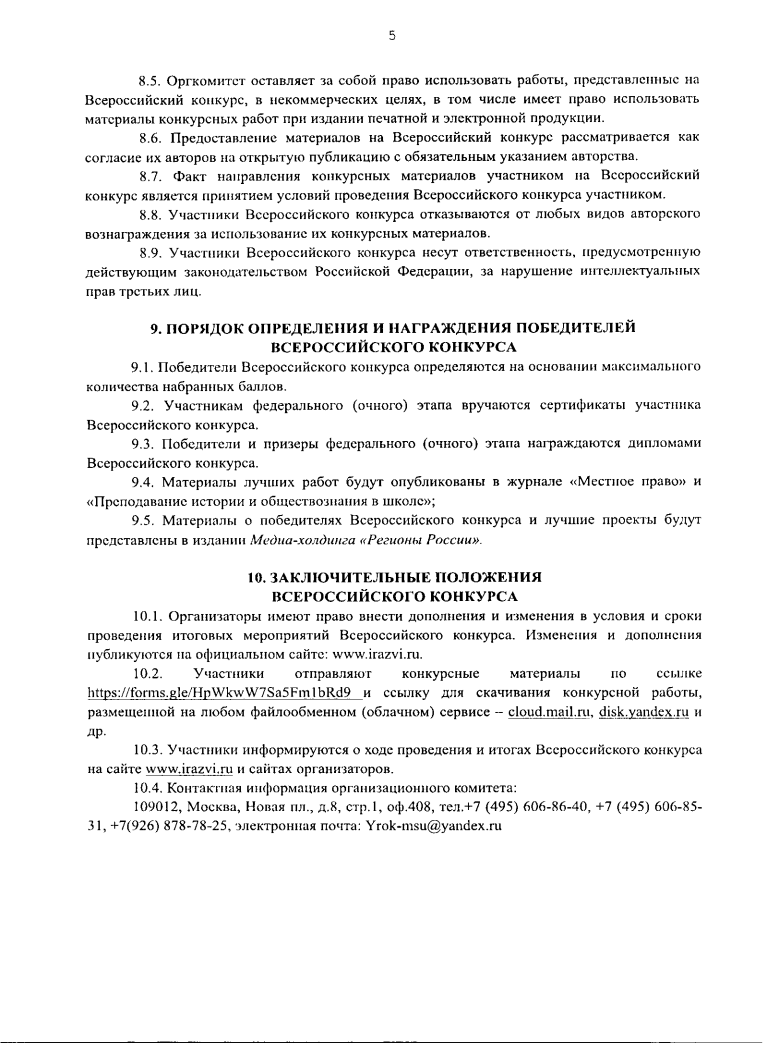 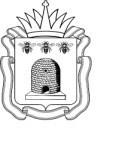 УПРАВЛЕНИЕОБРАЗОВАНИЯ И НАУКИТАМБОВСКОЙ ОБЛАСТИул. Советская, 108, г. Тамбов, 392000Тел. 72-37-38, факс 72-30-04E-mail: post@obraz.tambov.gov.ruОГРН 1066829047064ИНН 6829021123, КПП 68290100106.04.2021 № 24.01-28/627На №____________ от_______________Руководителям органов местного самоуправления, осуществляющих управление в сфере образованияРуководителям общеобразовательных организацийРуководителям профессиональных образовательных организацийОб участии в  Всероссийском конкурсе «Урок местного самоуправления»